D-GCCOMMANDE DE BULLETINS ÉLECTORAUXÉlection du grand conseildu 15 avril 2018Pour notre propre propagande et à nos frais, nous vous passons la commande suivante (voir prix au verso).Les bulletins commandés seront livrés par l’imprimeur dès le 5 mars 2018Nom de la liste :      Numéro de la liste :      Nous commandons         exemplaires de notre bulletinAdresse de livraison :Adresse de facturation :Lieu, date ______________________	      Signature du/de la mandataire : _________________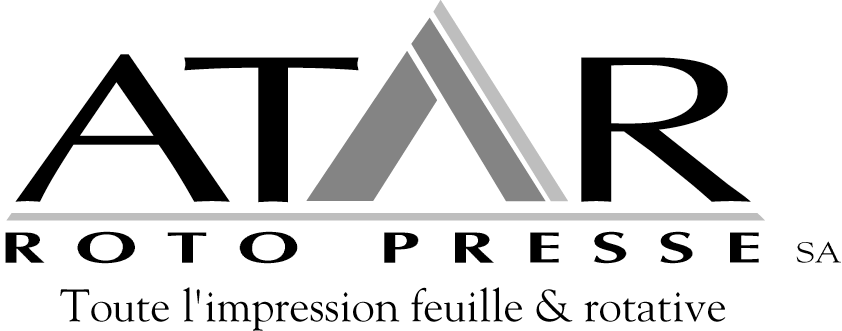 Concerne : Prix pour l'impression des bulletins à plat au format A4Prix pour l'impression des bulletins à plat au format A4Prix pour l'impression des bulletins à plat au format A4Prix pour l'impression des bulletins à plat au format A4Prix pour l'impression des bulletins à plat au format A4Prix pour l'impression des bulletins à plat au format A4Prix pour l'impression des bulletins à plat au format A4Prix pour l'impression des bulletins à plat au format A4pour l’élection 2018 du Grand Conseilpour l’élection 2018 du Grand Conseilpour l’élection 2018 du Grand Conseilpour l’élection 2018 du Grand Conseilpour l’élection 2018 du Grand Conseil(Sauf augmentation de la matière première – papier)(Sauf augmentation de la matière première – papier)(Sauf augmentation de la matière première – papier)(Sauf augmentation de la matière première – papier)(Sauf augmentation de la matière première – papier)(Sauf augmentation de la matière première – papier)(Sauf augmentation de la matière première – papier)(Sauf augmentation de la matière première – papier)Prix unique pour une quantité de 100 ex. jusqu'à 5'000 ex.Prix unique pour une quantité de 100 ex. jusqu'à 5'000 ex.Prix unique pour une quantité de 100 ex. jusqu'à 5'000 ex.Prix unique pour une quantité de 100 ex. jusqu'à 5'000 ex.Prix unique pour une quantité de 100 ex. jusqu'à 5'000 ex. =  Fr.378.00	+ 1'000 ex. =  Fr. 39.00  5'000 ex. = Fr.378.00  6'000 ex. = Fr.417.00  7'000 ex. = Fr.456.00  8'000 ex. = Fr.495.00  9'000 ex. = Fr.534.0010'000 ex. = Fr.573.00Imprimé sur le même papier que les fascicules de listes.Imprimé sur le même papier que les fascicules de listes.Imprimé sur le même papier que les fascicules de listes.Imprimé sur le même papier que les fascicules de listes.Imprimé sur le même papier que les fascicules de listes.Imprimé sur le même papier que les fascicules de listes.A facturer directement selon adresse indiquée au recto de ce formulaire .A facturer directement selon adresse indiquée au recto de ce formulaire .A facturer directement selon adresse indiquée au recto de ce formulaire .A facturer directement selon adresse indiquée au recto de ce formulaire .A facturer directement selon adresse indiquée au recto de ce formulaire .A facturer directement selon adresse indiquée au recto de ce formulaire .A facturer directement selon adresse indiquée au recto de ce formulaire .A facturer directement selon adresse indiquée au recto de ce formulaire .A facturer directement selon adresse indiquée au recto de ce formulaire .Personne de contact chez ATAR ROTO PRESSE SA : M. Ramon ARINOPersonne de contact chez ATAR ROTO PRESSE SA : M. Ramon ARINOPersonne de contact chez ATAR ROTO PRESSE SA : M. Ramon ARINOPersonne de contact chez ATAR ROTO PRESSE SA : M. Ramon ARINOPersonne de contact chez ATAR ROTO PRESSE SA : M. Ramon ARINOPersonne de contact chez ATAR ROTO PRESSE SA : M. Ramon ARINOPersonne de contact chez ATAR ROTO PRESSE SA : M. Ramon ARINOPersonne de contact chez ATAR ROTO PRESSE SA : M. Ramon ARINOTél. 022 719 13 84  -  Natel 079 240 86 16Tél. 022 719 13 84  -  Natel 079 240 86 16Tél. 022 719 13 84  -  Natel 079 240 86 16Tél. 022 719 13 84  -  Natel 079 240 86 16Tél. 022 719 13 84  -  Natel 079 240 86 16Tél. 022 719 13 84  -  Natel 079 240 86 16Tél. 022 719 13 84  -  Natel 079 240 86 16Tél. 022 719 13 84  -  Natel 079 240 86 16